Standard Equipment List
Water: 						60sp
Soft Drink Cans:			80sp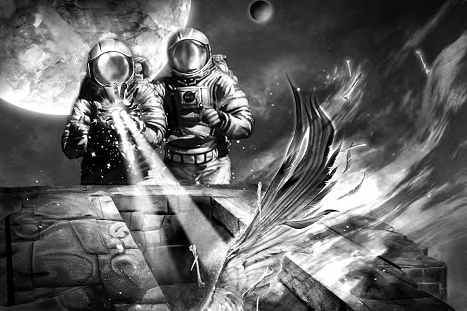 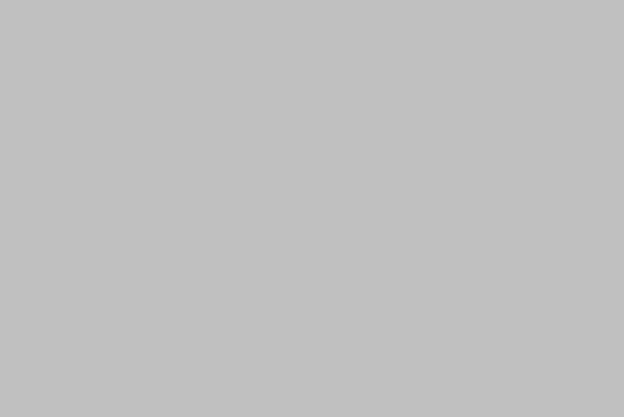 
Splits/icy-pole: 				1.00gp
Drumsticks/Cornetos		2.00gpChips:							3.20gp
Rainbow Popcorn			2.20gpDip							2.50gpPies							2.0	0gp
Pizza Pockets 				2.20gp Bagged Chocolate s		3.00gp